Пояснительная записка.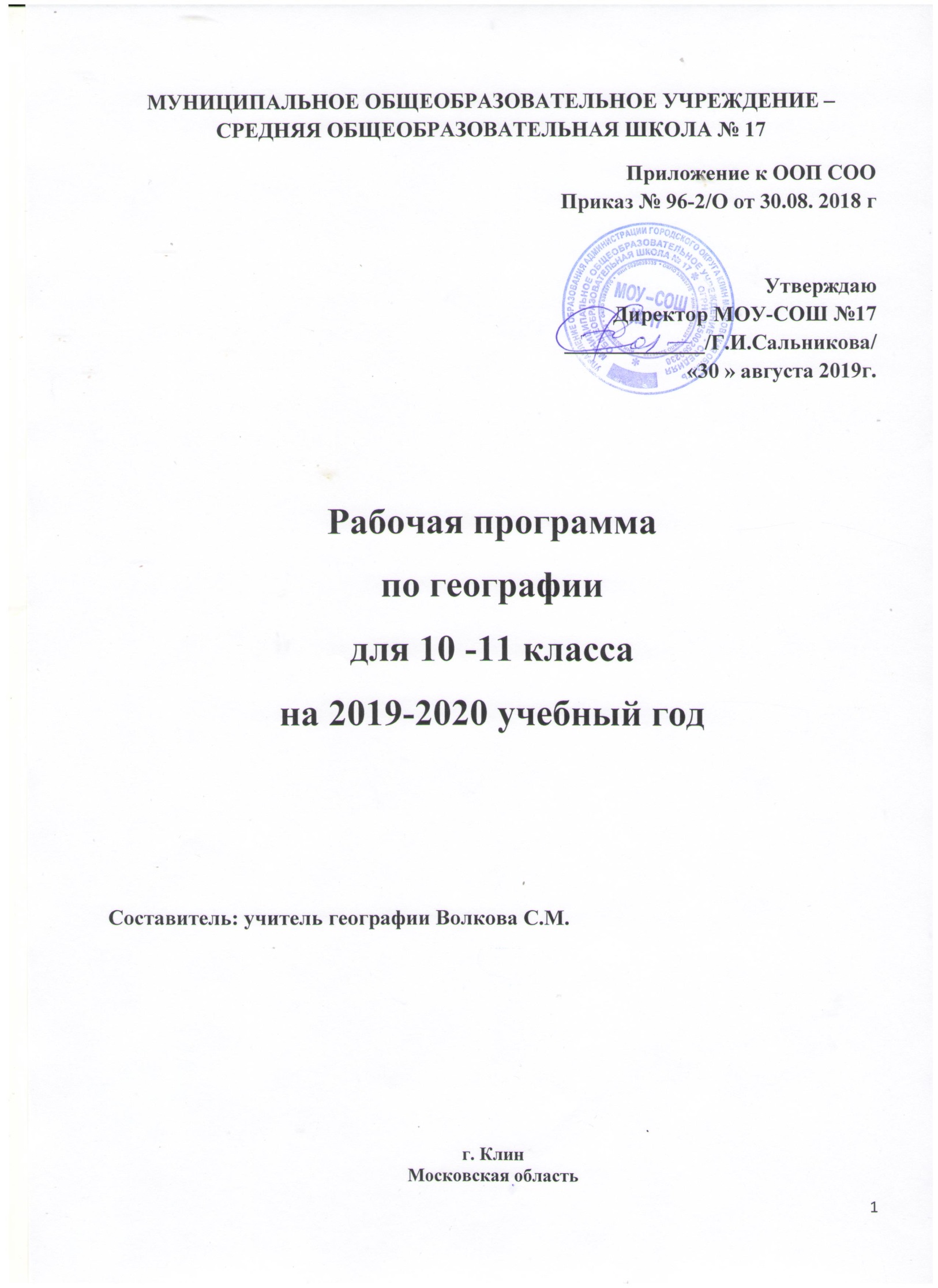    Рабочая программа по географии для 10-11 классов на 2019 – 2020 учебный год (далее рабочая программа) составлена в соответствии с:Федеральным Законом "Об образовании в Российской Федерации"Федеральным государственным образовательным стандартом основного общего образованияПримерной основной образовательной программой основного общего образованияОсновной образовательной программой среднего общего образования МОУ-СОШ №17,Положением о рабочей программе учебных курсов, предметов, дисциплин (модулей)Рабочая программа разработана на основе авторской   программы В.П.Максаковского для среднего общего образования (базовый уровень) : География 10-11 класс, издательство « Просвещение».Учебники:Максаковский В.П. География 10-11 класс (базовый уровень), Просвещение, 2017По учебному плану в 10 и 11 классах по  34 часа в год,  1 час в неделю. Цели и задачи курса:Основная цель курса - продолжить и для большинства учащихся завершить формирование знаний о географической картине мира, которые опираются на понимание теории взаимодействия общества и природы, воспроизводства и размещения населения, мирового хозяйства и географического разделения труда, экономического районирования, на раскрытие глобальных и региональных явлений и процессов, происходящих как в мире в целом, так и в отдельных субрегионах, странах и их районах.- сформировать систему знаний об экономических и социальных проблемах современного мира для целостного осмысления единства природы и общества на планетарном и региональном уровнях;- научить сочетать глобальный, региональный и локальный подходы для описания и анализа природных, социально-экономических и геоэкологических процессов и явлений;- развивать у школьников познавательные интересы, интеллектуальные и творческие способности посредством ознакомления с важнейшими географическими особенностями и проблемами мира, его регионов и крупнейших стран;- вооружить учащихся специальными и общеучебными умениями, позволяющими им самостоятельно добывать информацию географического характера по данному курсу.Планируемые результаты освоения курса географии.Личностными результатами обучения географии в основной школе является формирование всесторонне образованной, инициативной и успешной личности, обладающей системой современных мировоззренческих взглядов, ценностных ориентации, идейно-нравственных, культурных и этических принципов и норм поведения.воспитание российской гражданской идентичности: патриотизма, любви и уважения к Отечеству, чувства гордости за свою Родину; осознание единства географического пространства России как единой среды проживания населяющих её народов, определяющей общность их исторических судеб; осознание своей этнической принадлежности, усвоение гуманистических и традиционных ценностей многонационального российского общества; воспитание чувства ответственности и долга перед Родиной;формирование ответственного отношения к учению, готовности и способности учащихся к саморазвитию и самообразованию на основе мотивации к обучению и познанию, осознанному выбору и построению дальнейшей индивидуальной траектории образования на базе ориентировки в мире профессий и профессиональных предпочтений с учётом устойчивых познавательных интересов;формирование личностных представлений о целостности природы, населения и хозяйства Земли и её крупных районов и стран, о России как субъекте мирового географического пространства, её месте и роли в современном мире; осознание значимости и общности глобальных проблем человечества;формирование уважительного отношения к истории, культуре, национальным особенностям, традициям и образу жизни других народов; осознанной доброжелательности к другому человеку, его мнению, мировоззрению, культуре, языку, вере; готовности и способности вести диалог с другими людьми и достигать в нём взаимопонимания;освоение социальных норм, правил поведения, ролей и форм социальной жизни в группах и сообществах, включая взрослые и социальные сообщества; участие в школьном самоуправлении и общественной жизни в пределах возрастных компетенций с учётом региональных, этнокультурных, социальных и экономических особенностей;развитие морального сознания и компетентности в решении моральных проблем на основе личностного выбора, формирование нравственных чувств и нравственного поведения, осознанного и ответственного отношения к собственным поступкам;формирование коммуникативной компетентности в общении и сотрудничестве со сверстниками, старшими и младшими в процессе образовательной, общественно полезной, учебно-исследовательской, творческой и других видов деятельности;формирование ценности здорового и безопасного образа жизни; усвоение правил индивидуального и коллективного безопасного поведения в чрезвычайных ситуациях, угрожающих жизни и здоровью людей, правил поведения на транспорте и на дорогах;формирование экологического сознания на основе признания ценности жизни во всех её проявлениях и необходимости ответственного, бережного отношения к окружающей среде и рационального природопользования;осознание значения семьи в жизни человека и общества, ценности семейной жизни, уважительного и заботливого отношения к членам своей семьи;развитие эмоционально-ценностного отношения к природе, эстетического сознания через освоение художественного наследия народов России и мира, творческой деятельности эстетического характера.Метапредметные результаты включают освоенные обучающимися универсальные учебные действия, обеспечивающие овладение ключевыми компетенциями, составляющими основу умения учиться.Познавательные:1)   умение самостоятельно определять цели своего обучения, ставить и формулировать для себя новые задачи в учёбе и познавательной деятельности, развивать мотивы и интересы своей познавательной деятельности;умение самостоятельно планировать пути достижения целей, в том числе альтернативные, осознанно выбирать наиболее эффективные способы решения учебных и познавательных задач;умение соотносить свои действия с планируемыми результатами, осуществлять контроль своей деятельности в процессе достижения результата, определять способы действий в рамках предложенных условий и требований, корректировать свои действия в соответствии с изменяющейся ситуацией;умение оценивать правильность выполнения учебной задачи, собственные возможности её решения;Регулятивные:владение основами самоконтроля, самооценки, принятия решений и осуществления осознанного выбора в учебной и познавательной деятельности;умение определять понятия, делать обобщения, устанавливать аналогии, классифицировать, самостоятельно выбирать основания и критерии для классификации, устанавливать причинно-следственные связи, строить логическое рассуждение, умозаключение (индуктивное, дедуктивное и по аналогии) и делать выводы;умение создавать, применять и преобразовывать знаки и символы, модели и схемы для решения учебных и познавательных задач;смысловое чтение;умение организовывать учебное сотрудничество и совместную деятельность с учителем и со сверстниками; работать индивидуально и в группе: находить общее решение и разрешать конфликты на основе согласования позиций и учёта интересов; формулировать, аргументировать и отстаивать своё мнение;Коммуникативные:умение осознанно использовать речевые средства в соответствии с задачей коммуникации, для выражения своих чувств, мыслей и потребностей; планирования и регуляции своей деятельности; владение устной и письменной речью; монологической контекстной речью;формирование и развитие компетентности в области использования информационно-коммуникационных технологий (ИКТ-компетенции).Предметные результатыВ результате изучения учебного предмета «География» на уровне среднего общего образования:Выпускник на базовом уровне научится:– понимать значение географии как науки и объяснять ее роль в решении проблем человечества;– определять количественные и качественные характеристики географических объектов, процессов, явлений с помощью измерений, наблюдений, исследований;– составлять таблицы, картосхемы, диаграммы, простейшие карты, модели, отражающие географические закономерности различных явлений и процессов, их территориальные взаимодействия;– сопоставлять и анализировать географические карты различной тематики для выявления закономерностей социально-экономических, природных и геоэкологических процессов и явлений;–   сравнивать географические объекты между собой по заданным критериям;– выявлять закономерности и тенденции развития социально-экономических и экологических процессов и явлений на основе картографических и статистических источников информации;– раскрывать причинно-следственные связи природно-хозяйственных явлений и процессов;–   выделять и объяснять существенные признаки географических объектов и явлений;– выявлять и объяснять географические аспекты различных текущих событий и ситуаций;– описывать изменения геосистем в результате природных и антропогенных воздействий;– решать задачи по определению состояния окружающей среды, ее пригодности для жизни человека;–   оценивать демографическую ситуацию, процессы урбанизации, миграции в странахрегионах мира;– объяснять состав, структуру и закономерности размещения населения мира, регионов, стран и их частей;–   характеризовать географию рынка труда;– рассчитывать численность населения с учетом естественного движения и миграции населения стран, регионов мира;– анализировать факторы и объяснять закономерности размещения отраслей хозяйства отдельных стран и регионов мира;–   характеризовать отраслевую структуру хозяйства отдельных стран и регионов мира;–   приводить примеры, объясняющие географическое разделение труда;– определять принадлежность стран к одному из уровней экономического развития, используя показатель внутреннего валового продукта;– оценивать ресурсообеспеченность стран и регионов при помощи различных источников информации в современных условиях функционирования экономики;–   оценивать место отдельных стран и регионов в мировом хозяйстве;– оценивать роль России в мировом хозяйстве, системе международных финансово-экономических и политических отношений;– объяснять влияние глобальных проблем человечества на жизнь населения и развитие мирового хозяйства.Выпускник на базовом уровне получит возможность научиться:– характеризовать процессы, происходящие в географической среде; сравнивать процессы между собой, делать выводы на основе сравнения;– переводить один вид информации в другой посредством анализа статистических данных, чтения географических карт, работы с графиками и диаграммами;– составлять географические описания населения, хозяйства и экологической обстановки отдельных стран и регионов мира;– делать прогнозы развития географических систем и комплексов в результате изменения их компонентов;–   выделять наиболее важные экологические, социально-экономические проблемы;– давать научное объяснение процессам, явлениям, закономерностям, протекающим в географической оболочке;– понимать и характеризовать причины возникновения процессов и явлений, влияющих на безопасность окружающей среды;– оценивать характер взаимодействия деятельности человека и компонентов природы в разных географических условиях с точки зрения концепции устойчивого развития;–   раскрывать сущность интеграционных процессов в мировом сообществе;– прогнозировать и оценивать изменения политической карты мира под влиянием международных отношений;– оценивать социально-экономические последствия изменения современной политической карты мира;– оценивать геополитические риски, вызванные социально-экономическими и геоэкологическими процессами, происходящими в мире;–   оценивать изменение отраслевой структуры отдельных стран и регионов мира;–   оценивать влияние отдельных стран и регионов на мировое хозяйство;–   анализировать региональную политику отдельных стран и регионов;– анализировать основные направления международных исследований малоизученных территорий;– выявлять особенности современного геополитического и геоэкономического положения России, ее роль в международном географическом разделении труда;– понимать принципы выделения и устанавливать соотношения между государственной территорией и исключительной экономической зоной России;– давать оценку международной деятельности, направленной на решение глобальных проблем человечества.СОДЕРЖАНИЕ  КУРСА10 – 11 классТема 1. Современная политическая карта мира Многообразие стран современного мира, их классификация. Типология стран мира. Экономически развитые страны, их подгруппы. Развивающиеся страны, их подгруппы. Страны с переходной экономикой.Влияние международных отношений на политическую карту мира. Период «холодной войны» (1946-1989). Разрядка международной напряжённости. Новые угрозы безопасности: распространение ядерного оружия, региональные и локальные конфликты, международный терроризм. «Перезагрузка» в отношениях России и США; достижения и проблемы.Государственный строй стран мира. Две основные формы правления: республиканская и монархическая. Основные формы административно-территориального устройства: унитарная и федеральная.Понятия о политической географии и геополитике. Политико-географическое положение.Тема 2. Природа и человек в современном мире Проблема взаимодействия общества и природы. Понятие о географической (окружающей) среде, географическом детерминизме и нигилизме. «Обмен веществ» между обществом и природой. Степень «очеловеченности» природной среды в XXI в.Природные ресурсы Земли. Понятие о ресурсообеспеченности. Минеральные (топливные, рудные и нерудные) ресурсы и расчёт обеспеченности ими. Понятие о территориальных сочетаниях природных ресурсов.Земельные ресурсы и обеспеченность ими различных регионов и стран. Размеры и структура мирового земельного фонда. Процессы опустынивания.География водных ресурсов Земли. Различия в обеспеченности водными ресурсами регионов и стран. Пути решения водной проблемы. Гидроэнергетический потенциал.Биологические ресурсы. География лесных ресурсов, северный и южный лесные пояса мира. Проблема обезлесения. Ресурсы животного мира. Проблема оскудения генофонда.Ресурсы Мирового океана: водные, минеральные, биологические, их география. Климатические и космические ресурсы, новые возобновляемые источники энергии. Рекреационные ресурсы, их виды.Антропогенное загрязнение окружающей среды. Загрязнение литосферы, гидросферы (вод суши и Мирового океана), атмосферы. Решение природоохранных проблем: три главных пути. Природоохранная деятельность и экологическая политика. Особо охраняемые природные территории (ООПТ). Всемирное культурное и природное наследие ЮНЕСКО.Понятие о географическом ресурсоведении и геоэкологии.Тема 3. География населения мира Рост численности населения мира. Понятие о воспроизводстве (естественном движении) населения. Первый тип воспроизводства населения, демографический кризис. Географическое распространение стран первого типа воспроизводства населения, их основные демографические показатели. Второй тип воспроизводства населения, демографический взрыв. Географическое распространение стран второго типа воспроизводства населения, их основные демографические показатели. Начало затухания демографического взрыва. Демографическая политика, её особенности в экономически развитых и развивающихся странах. Качество населения как комплексное понятие. Здоровье населения и показатель ожидаемой средней продолжительности жизни. Показатель уровня грамотности. Различие этих показателей в экономически развитых и развивающихся странах. Демографические показатели России.Состав (структура) населения. Половой состав: страны с преобладанием женщин и страны с преобладанием мужчин; общемировые показатели. Возрастной состав, понятие об экономически активном населении. Этнолингвистический состав населения. Классификация народов (этносов) по численности. Классификация народов по языку, крупнейшие семьи языков. Однонациональные и многонациональные государства, проблема этнического сепаратизма на примере экономически развитых и развивающихся стран. Религиозный состав населения мира. Мировые религии – христианство, мусульманство, буддизм и их географическое распространение. Важнейшие национальные религии. Влияние религий на жизнь и быт людей. Религиозные противоречия в современном мире, религиозный экстремизм.Размещение населения по земной суше под влиянием природных и исторических факторов. Показатель плотности населения Земли и отдельных регионов. Страны с наибольшей и наименьшей плотностью населения. Средняя плотность населения в России. Миграции населения и их влияние на размещение населения. Международные (внешние) миграции населения в прошлом и настоящем. Особое значение трудовых миграций. Главные центры притяжения трудовых ресурсов в мире. Интеллектуальные миграции и «утечка умов». Миграции по этническим, политическим, экологическим причинам; возрастание числа беженцев. Внутригосударственные миграции населения и их причины.Современный город и его функции. Понятие об урбанизации как о всемирном процессе. Быстрые темпы роста городского населения. Концентрация населения в основном в больших городах. Формирование городских агломераций. Крупнейшие городские агломерации мира, их география. Группировка стран мира по уровню урбанизации: 1) очень высоко урбанизированные страны, 2) высоко урбанизированные страны, 3) средне урбанизированные страны, 4) слабо урбанизированные страны. Различия между странами по темпам урбанизации. Развитие урбанизации «вглубь» в экономически развитых странах. Развитие урбанизации «вширь» в развивающихся странах, явление «городского взрыва». Регулирование процесса урбанизации. Сельское население, групповая и дисперсная формы сельского расселения. Население и окружающая среда.География населения как ветвь социально-экономической географии. Геодемографическое направление. Географо-расселенческое направление. Особое значение географии городов (геоурбанистики).Тема 4. Научно-техническая революция и мировое хозяйство Понятие о научно-технической революции (НТР). Характерные черты НТР: всеохватность, ускорение научно-технических преобразований, возрастание роли человеческого фактора, связь с высокой техникой и технологией. Четыре составные части НТР: 1) наука, 2) техника и технология, 3) производство, 4) управление. Эволюционный и революционный пути развития техники и технологии. Главные направления развития производства. Геоинформатика.Понятие о мировом хозяйстве. Понятие о международном географическом разделении труда и отрасли международной специализации. Международная экономическая интеграция, главные региональные и отраслевые интеграционные объединения.Понятие о глобализации и её движущих силах. Транснациональные и глобальные ТНК. Возникновение глобальных городов. Отраслевая структура мирового хозяйства: аграрная, индустриальная, постиндустриальная. Воздействие НТР на отраслевую структуру материального производства промышленности, сельского хозяйства, транспорта.Основные пространственные модели мирового хозяйства. Двухчленная модель (Север-Юг). Трёхчленные модели с подразделением на экономически развитые, развивающиеся страны и страны с переходной экономикой и с подразделением на Центр, Полупериферию и Периферию. Десятичленная пространственная модель мирового хозяйства, роль отдельных центров в производстве валового мирового продукта. Страны БРИКС, как новая политико-экономическая группировка стран. Возрастание роли Азиатско-Тихоокеанского региона.Территориальная структура хозяйства экономически развитых стран с выделением высокоразвитых, старопромышленных, аграрных и ресурсных районов нового освоения. Колониальный тип территориальной структуры хозяйства, сохраняющийся во многих развивающихся странах. Региональная политика в развитых и развивающихся странах, её главные направления.Факторы размещения производительных сил. Старые факторы размещения: территории, ЭГП, природно-ресурсный, транспортный, трудовых ресурсов, территориальной концентрации. Новые факторы размещения: наукоёмкости, экологический.Тема 5. География отраслей мирового хозяйства Промышленность – первая ведущая отрасль материального производства. Старые, новые и новейшие отрасли промышленности. Сдвиги в отраслевой структуре промышленности мира в эпоху НТР, роль высокотехнологичных отраслей. Изменения в территориальной структуре промышленности мира, возрастание доли стран Юга.Топливно-энергетическая промышленность. Мировое производство и потребление первичных энергоресурсов. Соотношение Севера и Юга. Два главных этапа развития этой отрасли на протяжении XIX и XX вв. Нефтяная промышленность мира, основные черты географии; главные нефтедобывающие страны, главные нефтяные грузопотоки. Газовая промышленность мира, основные черты географии; главные газодобывающие страны, главные сухопутные и морские грузопотоки природного газа. Угольная промышленность мира, основные черты её географии. Мировая электроэнергетика, соотношение ТЭС, ГЭС и АЭС; ведущие страны-производители. Новые возобновляемые источники энергии, повышение их роли в мировой энергетике.Мировая горнодобывающая промышленность. Соотношение стран Севера и Юга. Понятие о восьми «великих горнодобывающих державах». Чёрная металлургия: масштабы производства и основные черты географии. Типы ориентации в размещении предприятий этой отрасли. Особенности размещения мировой цветной металлургии.Машиностроение мира: особенности отраслевой и территориальной структуры. Три главных машиностроительных региона. Отличительные черты отраслевой и территориальной структуры мировой химической промышленности. Лесная и деревообрабатывающая промышленность мира: два пояса её размещения. Мировая текстильная промышленность, её главные регионы. Промышленность и окружающая среда.Сельское хозяйство – вторая ведущая отрасль материального производства. Понятие о товарном и потребительском сельском хозяйстве, агробизнесе. Основные черты сельского хозяйства в экономически развитых и развивающихся странах. Понятие о «зелёной революции» в развивающихся странах. Растениеводство как основа мирового сельского хозяйства. Зерновое хозяйство: пшеница, рис и кукуруза. Другие продовольственные культуры. Непродовольственные культуры. Мировое животноводство: три ведущих отрасли. Сельское хозяйство и окружающая среда. Мировое рыболовство.Транспорт – третья ведущая отрасль материального производства. Мировая транспортная система, её масштабы. Транспорт экономически развитых стран. Транспорт развивающихся стран. Региональные транспортные системы. Сухопутный транспорт и его виды: автомобильный, железнодорожный, трубопроводный. Морской торговый флот, морские порты. География мирового морского судоходства, роль морских каналов и проливов. Внутренний водный транспорт. Воздушный (авиационный) транспорт – самый молодой и динамичный вид транспорта. Основные черты его географии. Транспорт и окружающая среда.Всемирные экономические отношения (ВЭО). Отношения Север-Юг как отношения между Центром мирового хозяйства и его Периферией и Полупериферией. Понятия об открытой экономике и свободной экономической зоне.Мировая торговля как старейшая форма ВЭО. Сдвиги в структуре мировой торговли товарами. Торговля услугами и её формы. Главные районы и страны мировой торговли. Всемирная торговая организация (ВТО).Мировой рынок капитала, как отражение процесса финансовой глобализации. Мировые финансовые центры. Оффшорные зоны (центры). Понятие о прямых иностранных инвестициях. География мирового рынка капитала. Страны-лидеры по экспорту и импорту капитала среди экономически развитых стран, развивающихся стран и стран с переходной экономикой. Всемирный банк и Международный валютный фонд (ВМФ).Международное производственное сотрудничество и его формы. Международное научно-техническое сотрудничество. Международный туризм: масштабы и основные черты географии.Часть II. Региональная характеристика мира.Тема 6. Зарубежная Европа Общая характеристика. Зарубежная (по отношению к странам СНГ) Европа как один из ведущих регионов современного мира. Площадь территории и границы. Особенности ЭГП: 1) соседское положение, 2) приморское положение. Изменения политической карты региона в новейшее время.Природные условия и ресурсы зарубежной Европы. Природные ресурсы для развития промышленности, сельского хозяйства, лесного хозяйства, туризма и рекреации.Население зарубежной Европы: численность и характер воспроизводства, угроза депопуляции. Роль трудовой иммиграции и увеличение значения «исламского фактора». Национальный состав населения региона: однонациональные, двунациональные и многонациональные государства. Обострение межнациональных отношений. Основные религии зарубежной Европы, роль Ватикана. Размещение населения: его плотность, высокий уровень урбанизации. Западноевропейский тип города. Процесс субурбанизации.Место региона в мировом хозяйстве. Страны, входящие в «большую семёрку» стран Запада: Германия, Франция, Великобритания, Италия. Менее крупные страны региона и их специализация в международном географическом разделении трудаПромышленность зарубежной Европы. Главные отрасли: машиностроение и химическая промышленность. Топливно-энергетический комплекс, чёрная и цветная металлургия. Лесная, легкая промышленность. Главные промышленные районы.Сельское хозяйство зарубежной Европы, три главных типа: 1) североевропейский, 2) среднеевропейский, 3) южноевропейский.Транспортная система зарубежной Европы. Главные транспортные магистрали направлений Север-Юг и Запад-Восток. Главные сухопутные транспортные узлы и портово-промышленные комплексы. Преодоление естественных преград.Непроизводственная сфера в зарубежной Европе. Система технопарков и технополисов. Главные финансовые центры и оффшорные зоны. Зарубежная Европа как главный в мире район международного туризма; «большая тройка» стран по развитию въездного туризма.Охрана окружающей среды и экологические проблемы в зарубежной Европе.Географический рисунок расселения и хозяйства зарубежной Европы. Понятие о «Центральной оси развития» Западной Европы. Типология экономических районов с выделением: 1) высокоразвитых, 2) старопромышленных, 3) аграрных, 4) нового освоения. Четыре субрегиона зарубежной Европы.Федеративная Республика Германия как самое мощное в экономическом отношении государство зарубежной Европы. Образование ФРГ в 1949 г. Особенности формы правления, геополитического положения и административно-территориального устройства. Население: численность, демографическая ситуация, размещение. Место ФРГ в мировом хозяйстве. Промышленность ФРГ: уровень развития, основные отрасли специализации. Сельское хозяйство: отраслевая структура и размещение. Особенности транспортной сети. Высокий уровень развития непроизводственной сферы. Внешние экономические связи. Особенности территориальной структуры хозяйства ФРГ. Направления региональной политики.Тема 7. Зарубежная Азия. Австралия Общая характеристика. Зарубежная (по отношению к странам СНГ) Азия как быстро развивающийся регион современного мира. Размеры территории и границы. Отличительные черты ЭГП: 1) соседское положение, 2) приморское положение, 3) глубинное положение. Политическая карта региона в новейшее время. Территориальные споры в зарубежной Азии. «Горячие точки» (Афганистан, и др.) субрегиона.Природные условия и ресурсы зарубежной Азии. Природные ресурсы для развития промышленности; особое значение нефтяных ресурсов. Природно-ресурсные предпосылки для развития сельского хозяйства; недостаточная обеспеченность пахотными землями и источниками водоснабжения.Население зарубежной Азии; регион с наибольшей численностью населения. Демографическая ситуация и демографическая политика в субрегионах зарубежной Азии. Этнический и религиозный состав населения, зарубежная Азия как родина трёх мировых религий. Межэтнические и религиозные конфликты в регионе. Основные черты размещения населения, контрасты плотности. Главные очаги внешних миграций. Рост городского населения, городские агломерации и «сверхгорода». Восточный (азиатский) тип города. Особенности сельского расселения.Рост значения зарубежной Азии в мировом хозяйстве. Пять главных центров мирового хозяйства в регионе: Китай, Япония, Индия, группа новых индустриальных стран, группа нефтеэкспортирующих стран. Уровень индустриализации стран зарубежной Азии, главные промышленные районы. Особенности сельского хозяйства региона. Главные районы возделывания зерновых, тропических и субтропических культур, пастбищного животноводства.Экологические проблемы и меры по охране окружающей среды в странах зарубежной Азии.Китайская Народная Республика. Размеры территории и экономико-географическое положение. Административно-территориальное деление Китая, проблема Тайваня. Воссоединение Сянгана и Аомыня с Китаем. Население Китая. Китай – первая страна мира по численности населения. Демографическая политика и её результаты; переход от демографического взрыва к третьей фазе демографического перехода. Возрастно-половой состав населения. Этнический состав населения. Особенности размещения населения: соотношение городских и сельских жителей, процесс урбанизации. Крупнейшие города и городские агломерации Китая. Китай как страна древней культуры.Хозяйство Китая. Быстрые темпы роста экономики, китайское «экономическое чудо». Превращение Китая в мощную индустриальную державу. Отставание Китая по показателю душевого ВВП и уровню жизни.Промышленность Китая. Успехи и проблемы топливно-энергетического комплекса. Быстрое развитие металлургического комплекса, мировой рекорд по выплавки стали. Преобразования в машиностроительном комплексе Китая, успехи автомобильной промышленности. Традиции лёгкой промышленности.Сельское хозяйство Китая. Рост производства сельскохозяйственных культур. Главные районы возделывания пшеницы, риса, чая. Районы экстенсивного скотоводства. Успехи Китая в области рыболовства и аквакультуры.Транспорт Китая. Особое значение железнодорожного транспорта; сооружение новых магистралей и высокоскоростных железных дорог. Быстрый рост морских перевозок, главные морские порты. Развитие трубопроводного и воздушного транспорта.Внешние экономические связи Китая. Превращение его в страну с открытой экономикой. Специальные экономические зоны. Структура экспорта и импорта Китая, его главные торговые партнеры. Положение Китая в мировой финансовой сфере, в международном туризме. Внутренние различия. Восточная (приморская) зона с крупнейшими городами страны и специальными экономическими зонами (СЭЗ). Центральная и Западная зоны.Япония. Территория Японии, её границы и ЭГП. Стабильность численности населения Японии – страны Азии с первым типом воспроизводства населения; причины такого демографического перехода. Однородный национальный состав населения, культурные традиции. Религиозный состав населения Японии. Высокая средняя плотность населения. Высокий уровень урбанизации. Крупнейшие города и городские агломерации (Токио, Осака, Нагоя) Японии. Понятие о мегаполисе Токайдо.Хозяйство. Период «экономического чуда» в Японии в 50-80-е гг. XX в. и его причины. Замедление темпов экономического роста в 90-е гг., переход на роль «державы №3». Япония как постиндустриальная страна.Промышленность – этапы развития. Этап развития энергоёмких и металлоёмких производств при увеличении импорта топлива и сырья. Этап ориентации на наукоёмкие отрасли. Главные промышленные центры Японии и их специализация.Сельское хозяйство Японии – изменения в структуре и географии. Значение рыболовства.Высокий уровень развития железнодорожного и морского транспорта. Особое значение внешних экономических связей. Структура и география экспорта и импорта Японии.Территориальная структура хозяйства Японии. Её «лицевая» часть, мегаполис Токайдо. Ее «тыльная» часть. Региональная политика Японии.Индия. Территория, границы, ЭГП Индии. Государственный строй; форма правления и административно-территориальное деление. Индия в составе Содружества, возглавляемого Великобританией.Население. Быстрый рост населения Индии и его причины. Особенности демографической политики. Сложный этнический и религиозный состав населения Индии; районы этнорелигиозных противоречий. Неравномерность размещения населения. Особенности урбанизации в Индии, главные города и городские агломерации.Хозяйство. Индия как страна контрастов. «Экономическое чудо» в Индии и рост объёма ВВП. Постепенное превращение Индии в супердержаву знаний. Сильное отставание Индии по показателю душевого ВВП. Высокая доля людей, живущих за чертой бедности.Промышленность Индии: особенности её отраслевой структуры и географии. Главные новостройки («полюса роста») в тяжёлой промышленности Индии. Главные отрасли лёгкой промышленности.Сельское хозяйство Индии. Особенности аграрного строя, влияние «зелёной революции». Две главные сельскохозяйственные зоны.Географический рисунок хозяйства и расселения Индии. «Экономические столицы»: Мумбаи, Дели, Бангалор. «Коридоры роста», связывающие их друг с другом. Зарождение первых трёх мегалополисов Индии.Австралия. Австралия как государство Азиатско-Тихоокеанского региона. История, освоение Австралии. Особенности государственного строя. Основные черты населения: численность, рост за счет иммиграции, очень низкая плотность населения. Главные города Австралии.Хозяйство. Место Австралии в мировом хозяйстве. Главные отрасли международной специализации: горнодобывающая промышленность, сельское хозяйство, природные предпосылки для их развития.Внутренние различия. Юго-Восточный район Австралии с главными городами страны. Северо-Восточный, Южный и Западный районы, их роль в населении и хозяйстве Австралии. Неосвоенные пространства Северного и Центрального районов.Тема 8. Африка Общая характеристика. Колониальное прошлое Африки. Этапы завоевания политической независимости после второй мировой войны. Развивающиеся страны Африки, включая наименее развитые. ЮАР – страна, сочетающая признаки экономически развитой и развивающейся страны.Территория Африки и отдельных её стран. Особенности ЭГП: приморские и внутриконтинентальные страны. Особенности государственного строя: преобладание президентских республик.Африка как регион территориальных споров и региональных конфликтов. Волна национальных революций в Северной Африке в 2011 г. Организация Африканского единства. Природные условия и ресурсы. Богатство Африки полезными ископаемыми. Оценка земельных и агроклиматических ресурсов для развития сельского хозяйства. Процессы опустынивания и обезлесения в Африке.Африка – регион демографического взрыва с самыми высокими темпами воспроизводства населения. Качество населения в Африке. Этнический состав населения Африки, главные семьи языков, культурное наследие. Контрасты расселения в Африке. Темпы и уровни урбанизации, «городской взрыв» и его последствия. Крупнейшие городские агломерации. Основные черты сельского расселения.Хозяйство Африки, место её в мире. Сохранение колониального типа отраслевой структуры хозяйства с преобладанием сельского хозяйства. Тропическое и субтропическое земледелие в Африке. Понятие о монокультуре.Индустриализация Африки. Ведущая роль горнодобывающей промышленности. Недостаточное развитие обрабатывающей промышленности. Доля Африки в мировом хозяйстве. Деление Африки на пять субрегионов – Северную, Западную, Центральную, Восточную и Южную Африку. Деление Африки на два субрегиона: Северную и Тропическую Африку.Особенности исторического развития, природы, населения и хозяйства Северной (арабской) Африки. Крупнейшие города. Понятие об арабском типе города.Особенности исторического развития, природы, населения и хозяйства Тропической («чёрной») Африки. Тропическая Африка как самая отсталая часть всего развивающегося мира. Районы горнодобывающей промышленности и интенсивного сельского хозяйства в Тропической Африке. Ухудшение состояния окружающей среды в Тропической Африке.Южно-Африканская Республика (ЮАР). ЮАР как страна с двойной экономикой. Место ЮАР в хозяйстве Африки и всего мира. Особенности исторического развития. Промышленность ЮАР и отрасли её международной специализации. Сельское хозяйство ЮАР. Высокий уровень социального расслоения в ЮАР. Вступление ЮАР в 2011 г. в группу стран БРИКС.Тема 9. Северная Америка Понятие «Северная Америка» в экономической и социальной географии мира.Общая характеристика Соединенных Штатов Америки. Размеры территории США и её подразделение на три части. Выгоды ЭГП США, сухопутные и морские границы; соседи США. Федеративное государственное устройство США. Штаты США. Двухпартийная система в США.Население США. Устойчивый рост численности населения; роль естественного и миграционного прироста. Особенности формирования американской нации. Белое, афроамериканское, латиноамериканское население. Аборигены. Проблемы расовой дискриминации. Возрастно-половая структура населения. Размещение населения по территории страны. Показатели плотности населения. Направления внутренних миграций населения. География городов. Городские агломерации и мегалополисы США. Особенности сельского расселения.Общая характеристика хозяйства: ведущее место США в мировой экономике. Замедление темпов экономического роста; финансово-экономический кризис 2008-2009 гг. Структура экономики США, резкое преобладание непроизводственной сферы. Роль американских ТНК в создании «второй экономики» США. Лидерство США в мировом промышленном производстве. Ведущие отрасли горнодобывающей и обрабатывающей промышленности.Лидерство США в мировом сельскохозяйственном производстве. Постадийная специализация в сельском хозяйстве США. Особенности транспортной системы США. Переход к постиндустриальному обществу.Особенности территориальной структуры хозяйства США. Факторы, воздействующие на эту структуру. Концентрация хозяйственной жизни в мегалополисах США. Высокоразвитые и депрессивные районы в США; региональная политика.География промышленности США. Природные ресурсы для развития промышленности США; увеличение зависимости от импорта. Основные черты географии топливной промышленности, электроэнергетики, чёрной металлургии, машиностроительной, химической и текстильной промышленности США. Понятие о четырёх промышленных поясах.География сельского хозяйства США. Природно-ресурсные предпосылки для развития этой отрасли. Отрасли, определяющие профиль растениеводства в США. Отрасли, определяющие профиль животноводства в США. Сельскохозяйственные районы (пояса) США.География транспорта США, её конфигурация. Главные транспортные магистрали и узлы. Развитие отдельных видов транспорта.Внешние экономические связи США. Структура и география внешней торговли товарами и услугами. Вывоз и ввоз капитала.Развитие внутреннего и международного туризма в США. Главные туристские районы, национальные парки.Охрана окружающей среды и геоэкологические проблемы в США. Меры по охране окружающей среды.Макрорегионы США. Макрорегион Северо-Востока, города Нью-Йорк и Вашингтон. Макрорегион Среднего Запада, город Чикаго. Макроргегион Юга, город Атланта. Макрорегионы Запада, города Лос-Анджелес и Сан-Франциско.Краткая экономико-географическая характеристика Канады. Размеры территории и ЭГП Канады. Особенности государственного строя Канады. Население Канады; англо-канадцы и франко-канадцы. Уровень урбанизации и главные города. Канада как высокоразвитая страна. Четыре отрасли её международной специализации. Экономические и социальные различия между Югом и Севером Канады.Тема 10. Латинская Америка Общая характеристика региона. Территория, подразделение на субрегионы. Особенности ЭГП. Государственный строй стран Латинской Америки. Унитарные и федеративные государства. Колониальные владенияПриродные ресурсы региона. Богатство полезными ископаемыми, их приуроченность к Тихоокеанскому рудному поясу, к Южно-Американской платформе и её краевым прогибам. Богатство водными и лесными ресурсами. Агроклиматические условия.Население. Тип воспроизводства населения. Этнический состав; три компонента его формирования. Разнообразие этнического состава; дуализм культур. Главные черты размещения населения. Высокий уровень урбанизации. Понятия о латиноамериканском типе города и «ложной урбанизации». Крупнейшие городские агломерации региона.Общая характеристика хозяйства. «Левый поворот» в начале XXI в. и переход к ускоренным темпам экономического роста. Горнодобывающая промышленность стран Латинской Америки. Обрабатывающая промышленность стран Латинской Америки. Их главные центры. Плантационный и потребительский сектора в сельском хозяйстве Латинской Америки. Главные отрасли земледелия и животноводства и их размещение. Особенность транспортной системы региона, «линии проникновения».Территориальная структура хозяйства Латинской Америки. «Большая тройка» стран (Мексика, Бразилия, Аргентина). Экономическое значение столиц и крупных городских агломераций. Региональная политика.Охрана окружающей среды и экологические проблемы.Федеративная Республика Бразилия. Бразилия - самая большая страна Латинской Америки, одна из ключевых развивающихся стран. Ускорение темпов экономического роста с началом XXI в., вхождение в группу стран БРИКС.Размеры и профиль горнодобывающей промышленности; основные центры. Размеры и профиль обрабатывающей промышленности; основные центры. Позиции Бразилии в мировом сельском хозяйстве, главные сельскохозяйственные районы.Особенности территориальной структуры хозяйства; сосредоточение населения и производства в приатлантических районах. Стратегия освоения внутренних районов (Амазонии). Перенос столицы из Рио-де-Жанейро в город Бразилиа. Промышленные новостройки в Амазонии. Особое значение крупнейших городских агломераций: Рио-де-Жанейро и «экономической столицы» страны – Сан-Паулу. Главные транспортные новостройки.Тема 11. Россия в современном мире Место России в мировой политике. Россия как один из глобальных лидеров, определяющих мировую политическую повестку дня. Участие России в международных организациях. Россия и глобальный миропорядок.Место России в мировом природно-ресурсном потенциале. Россия в мировой территории, в мировых ресурсах полезных ископаемых. Природные условия России для жизни людей. Экологическая обстановка в России.Место России в населении мира. Ухудшение демографической обстановки в постсоветский период времени, нарушенная поло-возрастная структура населения, низкая средняя плотность населения, медленные темпы урбанизации.Экономика России на мировом фоне. Два этапа в её развитии в постсоветский период времени. Россия в первой десятке крупнейших экономик мира. «Узкие места» в развитии экономики России: низкая конкурентоспособность, ярко выраженный топливно-сырьевой уклон, отставание в развитии высокотехнологичных производств, наличие сильных территориальных диспропорций.Место России в промышленности мира. Лидирующее положение России в отраслях топливно-энергетического комплекса. Прочные позиции России в мировой горнодобывающей промышленности и в отраслях обрабатывающей промышленности «нижнего этажа». Отставание России в отраслях обрабатывающей промышленности «верхнего этажа» - машиностроении и химии органического синтеза.Место России в мировом сельском хозяйстве – в растениеводстве и животноводстве.Место России в мировом транспорте. Более сильные позиции России в железнодорожном и трубопроводном транспорте, более слабые – в автомобильном, морском и воздушном транспорте. Основные направления международной транспортной инфраструктуры для транспортировки нефти и природного газа.Россия в международных экономических отношениях – мировой торговле и мировых финансовых связях.Место России в мире по качеству жизни. Индекс развития человеческого потенциала и его составляющие. Высокое положение России в мире в сфере образования. Менее выгодное положение России в мире в сфере материального благосостояния. Невысокие показатели России в мире в сфере здоровья и долголетия.Перспективы развития России до 2020 г. «Стратегия 2020» и её задачи в сфере экономической модернизации и перехода на инновационный путь развития. Ускорение темпов экономического роста, технико-технологическое перевооружение всего хозяйства, перестройка отраслевой и территориальной структуры хозяйства – как главные пути к повышению качества жизни. Необходимость новой индустриализации.Часть III. Тема 12. Глобальные проблемы человечества (обобщение знаний) Процесс глобализации и возникновение глобальных проблем человечества. Понятие о глобальных проблемах и их классификации.Приоритетные глобальные проблемы.1.  Проблема разоружения и сохранение мира. Причины и время её возникновения, этапы решения. Современная геополитическая обстановка в мире, перспективы её улучшения. Взаимоотношения России со странами НАТО.2.  Проблемы международного терроризма. История терроризма и его виды. Возникновение международного терроризма и его распространение. Террористические организации. Меры борьбы с международным терроризмом.3.  Экологическая проблема. Причины её возникновения и масштабы воздействия на географическую оболочку. Главные центры дестабилизации окружающей среды. Кризисные экологические районы. Угроза глобального потепления климата Земли. Меры по охране биосферы, роль ООН. Пути решения глобальной экологической проблемы.4.  Демографическая проблема. Постепенное угасание демографического взрыва, как благоприятная предпосылка решения этой проблемы. Прогнозы роста численности населения Земли: соотношение экономически развитых и развивающихся стран. Перспективы развития процесса урбанизации. Пути решения демографической проблемы.5.  Энергетическая проблема. Причины её возникновения. Пути решения энергетической проблемы в экономически развитых странах, отставание развивающихся стран. Использование достижений современного этапа НТР для решения энергетической проблемы.6.  Продовольственная проблема. Количественные и качественные показатели питания в экономически развитых и развивающихся странах. «Пояс голода» в развивающихся странах. Два пути решения глобальной продовольственной проблемы: экстенсивный и интенсивный; особое значение второго из них. Прогнозы смягчения глобальной продовольственной проблемы.7.  Преодоление отсталости развивающихся стран как глобальная проблема. Масштабы распространения бедности и нищеты в этих странах; международные индикаторы их определения. Особенно бедственное положение наименее развитых стран. Пути решения этой проблемы с участием мирового сообщества. Главный путь – социально-экономические преобразования во всех сферах жизни развивающихся стран.Другие глобальные проблемы. Проблема охраны здоровья людей и меры по её решению. Проблема освоения Мирового океана и меры по ее решению. Проблема освоения космического пространства и меры по ее решению.Взаимосвязь глобальных проблем.Глобальные прогнозы развития человечества на ближайшую и отдаленную перспективу. Пессимистические прогнозы многих западных ученых, призывающие к сокращению населения и производства. Более оптимистические прогнозы российских ученых и некоторых западных ученых, которые видят главный путь решения глобальных проблем в социальном прогрессе человечества в сочетании его с научно-техническим прогрессом.Понятие о стратегии устойчивого развития природы и общества. Три главных компонента устойчивого развития: 1) экономически устойчивое развитие, 2) экологически устойчивое развитие, 3) устойчивое социальное развитие. Устойчивое развитие и география.Практические работы10 класс.Практическая работа №1.Используя форзац учебника, составить конспективно-справочную таблицу «Государственный строй стран мира».Практическая работа №2.Составить конспективно-справочную таблицу обеспеченности природными ресурсами. Практическая работа  №3.Используя данные учебника, нанести на контурную карту мира шесть стран, на которые приходятся 50% мирового населения.Практическая работа №4.Пользуясь текстом учебника, нанести на контурную карту мира главные региональные группировки и страны-члены ОПЕК.Практическая работа №5.Используя данные учебника, составить диаграмму «Страны, занимающие первое-третье места в мире по производству промышленности и сельскохозяйственной продукции.Практические работы 11 класс.Практическая работа №1.Нарисовать ментальную карту стран зарубежной Европы.Практическая работа №2.Нарисовать ментальную карту стран зарубежной Азии с подразделением их на субрегионы.Практическая работа №3.По физической и экономической картам Африки в атласе определить главные районы горнодобывающей промышленности в Африке. Нанести эти районы на контурные карты.Практическая работа №4.Составить в тетради конспективно-справочную таблицу «Промышленные пояса США».Практическая работа №5.Нарисовать ментальную карту стран Латинской Америки с нанесением на нее границ регионов.Практическая работа №6.Составить конспективно-справочную таблицу «Характеристика глобальных проблем человечества».Тематическое планирование географии в 10 классеТематическое планирование географии в 11 классеКалендарно- тематическое планирование 10 классКалендарно- тематическое планирование 11 классСОГЛАСОВАНОПротокол заседания методического объединенияУчителей естественно-научного циклаОт________2019г.№СОГЛАСОВАНОЗам. директора по УВР_____________Г.Б. ПерфиловаОт________2019г.№п/пТема урокаКоличество часов1Тема1. Современная политическая карта мира 42Тема 2. Природа и человек в современном мире 63Тема 3. География населения мира 64Тема 4. Научно-техническая революция и мировое хозяйство 75Тема 5. География отраслей мирового хозяйства 11Итого 34 часа№п/пТема урокаКоличество часов1Тема 6. Зарубежная Европа.62Тема 7. Зарубежная Азия. Австралия 103Тема 8. Африка                 44Тема 9. Северная Америка                65Тема 10. Латинская Америка 46Тема 11. Россия в современном мире 27Тема12. Глобальные проблемы человечества (обобщение знаний) 2Итого 34 часа№Тема урокаДата по плануДата  по факту1 Введение2Многообразие стран современного мира3Типология стран мира4Влияние международных отношений на политическую карту мира5Государственный строй стран мира. Практическая работа №1 Используя форзац учебника, составить конспективно-справочную таблицу "Государственный строй стран мира"6Проблема взаимодействия общества и природы7Природные ресурсы Земли. Минеральные ресурсы 8Земельные и водные ресурсы9Биологические ресурсы10Ресурсы Мирового океана. Практическая работа №2 Составить конспективно-справочную таблицу обеспеченности природными ресурсами.11Антропогенное загрязнение окружающей среды12Рост численности населения мира. Понятие о воспроизводстве населения. Практическая работа №3. Используя данные учебника, нанести на контурную карту мира шесть стран, на которые приходятся 50 % мирового населения.13Состав населения. Половой, возрастной.14Этнолингвистический состав. Мировые религии. Тестирование по итогам 1 полугодия.15Работа над ошибками. Размещение населения. 16Миграция населения. Промежуточная аттестация17Понятие об урбанизации.18Понятие о научно-технической революции (НТР). Характерные черты НТР19Понятие в мировом хозяйстве.20Международная экономическая интеграция. Практическая работа №4.Пользуясь тестом учебника, нанести на контурную карту мира главные региональные группировки и страны-члены ОПЕК.21Понятие о глобализации и её движущих сил22Основные пространственные модели мирового хозяйства.23Территориальная структура хозяйства.24Фактор размещения производительных сил.25Промышленность мира. 26Топливно-энергетическая промышленность.27Мировая горнодобывающая промышленность28Машиностроение мира29Сельское хозяйство Тестирование по итогам года.30Работа над ошибками. Растениеводство.31Мировое животноводство. Практическая работа №5 Используя данные учебника, составить диаграмму "Страны, занимающие первое-третье места в мире по производству промышленности и сельскохозяйственной продукции. 32Транспорт мира. Сухопутный транспорт.  Морской транспорт. Внутренний водный транспорт. Воздушный транспорт.33Итоговая контрольная работа34Всемирные экономические отношения.№Тема урокаДата по плануДата  по факту1Зарубежная Европа. Общая характеристика. Природные условия, ресурсы.Практическая работа №1. Нарисовать ментальную карту стран зарубежной Европы.Зарубежная Европа. Общая характеристика. Природные условия, ресурсы.Практическая работа №1. Нарисовать ментальную карту стран зарубежной Европы.2Население зарубежной Европы.3Место региона в мировом хозяйстве. Промышленность зарубежной Европы.4Сельское хозяйство зарубежной Европы.5Транспортная система зарубежной Европы. Непроизводственная сфера.6Федеративная Республика Германии.7Зарубежная Азия. Общая характеристика.Практическая работа №2. Нарисовать ментальную карту стран зарубежной Азиис подразделением их на субрегионы.8Природные условия и ресурсы зарубежной Азии. 9Население зарубежной Азии10Рост значения зарубежной Азии в мировом хозяйстве.11Китайская Народная Республика. Размеры территории и экономико-географическое положение. Население.        12Хозяйство Китая.13Япония. Территория Японии, её границы и экономико-географическое положениеНаселение.14Хозяйство Японии. 15Индия.16Австралия. Промежуточная аттестация.17Африка. Общая характеристика. Природные условия, ресурсы. Практическаяработа №3.  По  физической и экономической картам Африки в атласе определить главные районы горнодобывающей промышленности в Африке. Нанести эти районы на контурные карты.18Население Африки. 19Хозяйство Африки20Южно-Африканская Республика (ЮАР)21Северная Америка. Общая характеристика. Население США22Общая характеристика хозяйства. 23Промышленность США. Практическая работа №4. Составить в тетради конспективно-справочную таблицу.24География сельского хозяйства США. География транспорта.25Макрорегионы США.26Канада27Латинская Америка. Общая характеристика региона. Практическая работа №5Нарисовать ментальную карту стран Латинской Америки с нанесение на неёграниц регионов.28Природные ресурсы регионов. Население.29Общая характеристика хозяйства. Федеративная республика Бразилии.30Россия в современном мире. Место России в мировой политике, в мировом природно-ресурсном потенциале, в население.31Экономика России на мировом фоне. Россия в международных экономический отношениях.32Итоговая контрольная работа. 33Глобальные проблемы человечества. Проблема разрушения  и сохранения мира,международного терроризма. Экологическая проблема. Практическая работа №6Составить конспективно-справочную таблицу"Характеристика глобальных проблем человечества"34Продовольственная проблема, преодоление отсталости развивающих стран и другие.